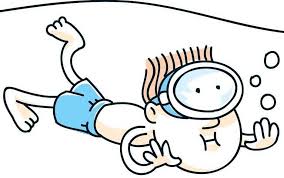 STARTING TUESDAY MAY 28, 2019 AND EVERY TUESDAY NIGHT ADULT SWIM FROM 6:30 P.M. TO 8:30 P.M.REGULAR EVENING FEES OR PASSES WILL BE REQUIRED QUESTIONS!! CONTACT THE POOL (402) 993-2345